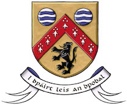 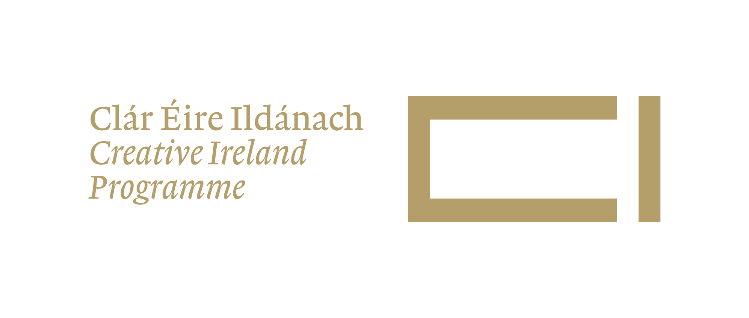 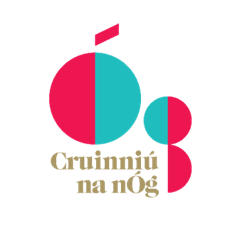 Laois County Council | Creative IrelandCruinniú na nÓg 2023Open Call - Grant SchemeCreative Ireland Laois is seeking artists to create and deliver a programme of activities/ events to celebrate Cruinniú na nÓg on Saturday 10th June, 2023. Cruinniú na nÓg is a national day of creativity for children and young people (0-18) which celebrates and encourages participation in culture and creativity with FREE, local and activity-based events. It’s a day for ‘doing’, ‘making’ and ‘creating’! Further details at https://www.creativeireland.gov.ie/en/creative-youth/cruinniu-na-nog/Invitation to Submit your ApplicationWe are inviting applications from creative practitioners, artists, and art organisations /groups  (including a team of creative practitioners) who have the capacity to devise, facilitate and deliver creative content and activities for children and young people in any medium or artform (examples include theatre, music, circus, street art, performance, fashion, photography, digital arts, installation art, literature, storytelling, architecture, coding, biodiversity, folklife, heritage, archaeology, landscape). Notes: Our ambition is to support via grant aid a number of specific creative programmes with a range of creative activities in towns and villages in Laois (outside of Portlaoise).*The only exception to this will be disadvantaged housing estates in Portlaoise and special needs groups.-If you are a community organisation/group, you should work with a creative practitioner(s)/artist(s) to put together the proposal and for the practitioner(s)/artist(s) to lead on the creative content. Child and Young Person FocusedEvents should be focused on children and young people with children and young people themselves consulted and included in creating the event. In particular, we welcome and will prioritise applications that gives access to groups of children and young people who haven’t had such opportunities before. We also welcome applications for activities that are delivered through the Irish language and Irish Sign Language.We want creative practitioners, and children and youth focused organisations/groups to engage with each other, and generate opportunities to develop and participate in something really special, withChildren & young people on disadvantaged housing estates in Laois, children & young people with specific needs (e.g. autism, Down Syndrome) and or blended groups, youth groups, clubs, schools, crèches, Laois Home Education, Laois Comhairle na Óg, Laois Fóroige, Laois Home Education, children and youth speciality groups, etc.Have a chat with children & young people and see what they’re interested in and develop a plan together ...maybe they’ve always wanted to learn how to juggle, do some incredible science experiments, or explore their own community in a creative way. There are many examples of creative, imaginative and fun activities for children and young people – why not take a look at previous activities and events athttps://www.creativeireland.gov.ie/en/creative-youth/cruinniu-na-nog/Timeline Applications open: Monday 25th March Deadline for submissions: Monday 8th May  Notification of grant award: Monday 15th May  Project Delivery: Saturday 10th June   Selection CriteriaThe extent to which the proposed programme maximises children, youth and community engagement and participation in the arts, particularly groups of children and young people who haven’t had such opportunities before. (100 marks)The extent to which the proposed programme is ambitious, innovative and fosters creativity in young people aged 0-18. (100 marks)The extent to which the proposed event fits into the overall Laois Cruinniú na nÓg 2023 programme of events. The programme needs to reflect a diverse range of creative activities and reflect the interests of children & young people (we are gathering information from children & young people and this will help to inform the overall all programme). (100 marks)The potential scope of your proposed programme in terms of  the town or village in Laois  (outside of Portlaoise) that you will deliver your programme in and anticipated target participants/audiences, including culturally diverse participants and audiences. (100 marks)Your experience in delivering engaging, creative and fun programmes for children & young people and management of delivery. (100 marks)ConditionsGrants are available up to a maximum of €2000. Grants will typically be in the region of €750 to €2000. While there is no fixed number of awards, there will generally be a larger number of lesser value awards and a small number of higher value ones. Only proposals with completed applications will be considered.  Applications will be retained for one year and then will be destroyed in line with our data protection procedures.It may not be possible to approve all applications in which case funding will be allocated to those applications which best meet the objectives of Cruinniú na nÓg and our selection criteria above. The aim is to provide a variety in terms of cultural and creative experience for a wide audience, all of which will be under consideration when deciding on successful applications.The applicant should have sufficient public liability insurance coverage and is responsible for ensuring that the other artists involved have their own insurance or are covered under the applicants policy.All applicants must be compliant with relevant legislation including Children First and any programme of activities involving young people must have the appropriate Child Protection Policies and/or certificates in place.All applications must submit a maximum of 6 images, recordings, video or relevant work in other media that you have produced. Acceptable document formats are: .doc, .pdf and .jpg. For video and sound files, include links to online content only. Please remember to include passwords for password protected content.How to ApplyThe application form and all supporting material must be completed and submitted by email to creativelaois@laoiscoco.ieFor all enquiries, please contact Creative Ireland Laois Email: creativelaois@laoiscoco.ie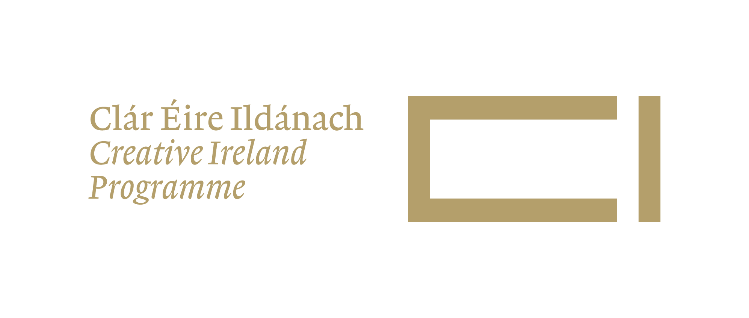 Cruinniú na nÓg 2023APPLICATION FORMIf you do not want to be included in the Laois County Council Arts Office database, you must put an x in the box.   1) Tell us about yourself and your Experience:What experience do you have in programming/delivering activities for children & young people? And in coordinating and delivering programmes of activities. Provide brief bio and links only to online work, particularly with children and young people. Video files sent as attachments will not be considered. (max. 500 words)2) Creative Strategy- Please detail how the programme of activites helps fulfil the Cruinniú na nÓg strategy of developing creative expression in young people and increasing participation in culture. (max. 200 words)3) What children and/or youth organisation/group are you collaborating with? Include: Why you are collaborating with this group of children or young people?; What town or village are you planning to deliver your programme in and why this town or village? And where in the town or village (indoor or outdoor)? (max. 250 words)4) Programme Plan - Please give a brief description of your proposed programme of activities and why it is suitable for Laois Cruinniú na nÓg 2023 – Include the overall time duration of the programme including set-up and take-down time (max. 300 words)5) Activities Plan – Provide a breakdown of your programme into each activity/event: describing the activity/event (what will the child/young person do, make or create?), what is the targeted age group(s); duration of each activity/event; the learning & outputs of each activity/event; Set up time and Take-down time of each activity/event (max. 500 words)6) Previous Experience – Include brief info on creative practitioners / artists that will be part of your programme of activities and links only to online work, particularly with children and young people; doc file and .pdf  files and .jpgs can be sent as attachments with the application). Video files sent as attachments will not be considered. (max 150 words per artist)7) Participants / AudienceWho are the activities targeted at and what ages are they? Do these activities build on previous work or are they targeting children / young people who have not had these opportunities before? How have young people been involved and included in deciding what you are proposing?How does your method of delivery suit your selected participants / audience?What is the capacity of the participants/ audience you can accommodate?8) Amount sought - Please outline all costs involved in your proposal.The budget available for one proposal will be a maximum of €2,000 The average project costs are expected to be around €750 depending on the scope of the proposal (how many people are involved in delivering, participant capacity size, etc) This is a rough guide and costs should reflect the proposed work being undertaken. What is your total cost for the event €Amount requested from Laois County Council €Creative Practitioner (s)/Artists Name(s):Mobile:Artform:Email:Address: